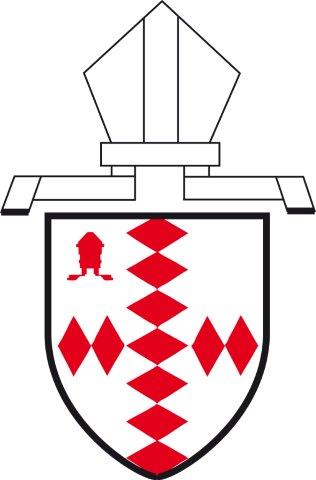 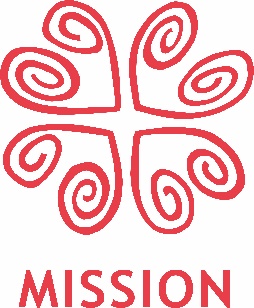 APPLICATION FORMDiocese of Southwark: Mission & Evangelism Team – Small GRANT Name of applicant 			:   Name of church			: Address 				: Telephone				: 	Email 					: 2	Person/organisation to be paid	: Email					: Bank Account Name			: Account Number			: Sort Code				: Brief Description of how the money will be used: 4	Total grant amount requested	:    Signed On Behalf Of The PCC			:				Date:  Diocese of Southwark approval		: 				Date: Please return this form to:  Mission Team Administrator, Diocese of Southwark, 
Mission & Evangelism Team, Trinity House, 4 Chapel Court, Borough High Street, SE1 1HWAlternatively, email a signed and scanned version to mission@southwark.anglican.org Funds will be released once authorised invoices have been received which relate to the grant monies awarded